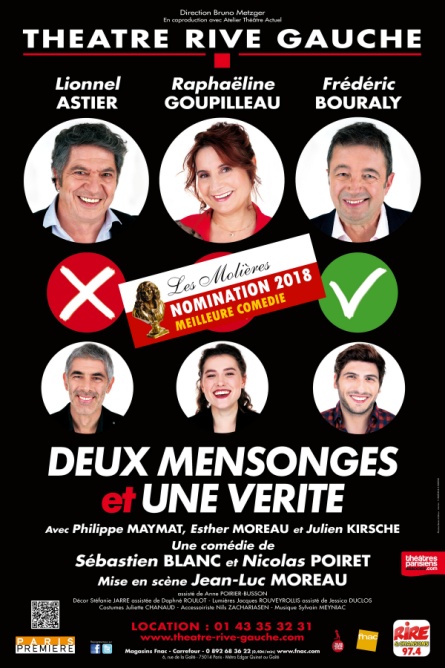 SORTIE THEATRE A PARIS LE DIMANCHE 18 NOVEMBRE 2018AVEC LE CAR DE LA COMMUNE DE CHARLEVALLe trajet se fera par le car de la commune de CHARLEVAL avec un départ place de la mairie de CHARLEVAL à 7h45 – Retour prévu vers 20h00.Déroulement de la journée :9h30 arrivée à Paris : café croissant  offert par le club10h00  Petite randonnée dans Paris organisée par Michèle et Jean-Pierre CHAUBARDRepas tiré du sac14h45 précise : Théâtre Rive Gauche 6 rue de la Gaité 75014 PARIS Comédie : Deux mensonges et une vérité – durée 1h4017h00  Retour à CharlevalCOUT TOTAL DE CETTE JOURNEE 35€……………………………………………………………………………………………………………………………………………………………..INSCRIPTION AVEC REGLEMENT AVANT LE 2 OCTOBRE 2018Seules les inscriptions accompagnées du règlement seront prises en compteNom………………………………………   Prénom……………………………………………..Nombre de personnes		X 35 € = Chèque à l’ordre d’Andelle Randonnées à adresser à :Michèle CHAUBARD  5 Avenue St-Joseph 92600 ASNIERES